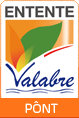 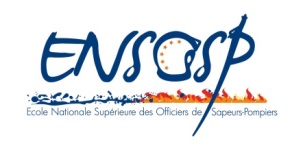 Informations Logistique : Virginie LABARRE – Tél : 04 42 39 05 36 – colloque@ensosp.fr 	Nom/Prénom		Grade Société/Administration Fonction 						Courriel 						Tél. 							      Portable*  * nécessaire afin de mieux garantir la qualité de votre accueil et de votre transport.				OUI        NONDéjeuner du 13 février		  	    	Navettes (ENSOP/Gare TGV ou Aéroport Marseille Provence)Arrivée le ……………………………			Départ le ……………………….  AIX TGV - Horaire d'arrivée : ………………	               AIX TGV - Horaire de départ :………………  Aéroport – Horaire d'arrivée : ………………		 Aéroport – Horaire de départ : ………………							          OUI      	   NONDîner du 12 février (avant 20h)  – 13,50 €							     	Nuitée du 12 février – 27,25  €								     	Dîner du 13 février – 13,50 €								     	Nuitée du 13 février – 27,25  €								     	Signature obligatoire (et cachet)de l’autorité engageant la dépense